Informatiebrief over OPEN in uw regioBeste huisarts,Het is u ongetwijfeld niet ontgaan dat patiënten vanaf 1 juli 2020 het wettelijk recht hebben op elektronischeinzage in hun medisch dossier en op een elektronisch afschrift ervan. Om dit te realiseren, willen HONK en HKN u zo goed mogelijk ondersteunen. Dit doen we door gezamenlijk deel te nemen aan OPEN, het programma dat de eerstelijnszorg ondersteunt om het veilig uitwisselen van gegevens met patiënten mogelijk te maken.Wat is OPEN?De afkorting OPEN staat voor Online Patiënteninzage Eerstelijnszorg Nederland. OPEN is een programma dat op initiatief van de Landelijke Huisartsen Vereniging (LHV), het Nederlands Huisartsen Genootschap (NHG) en InEen, vereniging van organisaties voor eerstelijnszorg is gestart. OPEN ondersteunt huisartsen gedurende het complete proces van de realisatie van online inzage. Het doel is dat uw patiënten straks veilig beschikken over hun digitale medische gegevens via een portaal of PGO (PersoonlijkeGezondheidsOmgeving). Hierbij zorgt OPEN er ook voor dat de uitwisseling met PGO’s verloopt volgens het MedMij-afsprakenstelsel. Meer informatie over MedMij vindt u op medmij.nl/zorgaanbieders/.Online inzage in het H-EPD ( Huisartsen – EPD)De online inzage is conform de NHG-richtlijn ‘Online Inzage in het H-EPD door patiënt’. Dit betekent dat depatiënt inzage heeft in de volgende onderdelen van het H-EPD:o E- en P-regels van het consult vastgelegd na invoering van online inzageo Actuele episodes (met en zonder attentiewaarde)o Afgesloten episodes met attentiewaardeo Behandelingo Profylaxe en voorzorgo Actuele medicatieo Medicatie-overgevoeligheido Correspondentieo Resultaten bepalingen, over de laatste veertien maandenWat kan online inzage opleveren voor de patiënt?Elektronische inzage in een medisch dossier betekent meer dan alleen een ICT-aanpassing. Het is vaninvloed op het zorgproces en uw relatie met de patiënt. Voor de patiënt betekent inzage dat hij betergeïnformeerd kan zijn over zijn gezondheid en meer mogelijkheden heeft voor zelfmanagement. De patiëntvoelt zich meer betrokken bij zijn behandeling en zijn therapietrouw kan daardoor toenemen. Ook is geblekendat het vertrouwen van de patiënt in de arts kan toenemen wanneer hij inzage heeft in zijn medischegegevens. (Wetenschappelijke) artikelen over de toegevoegde waarde van online inzage vindt u op de websitevan OPEN: open-eerstelijn.nl/artikelen/.Wat betekent online inzage voor uw praktijk?We draaien er niet omheen; de invoering zal in eerste instantie extra tijd en inspanning vergen. Toch blijktonline inzage uiteindelijk tot een daling van de zorgconsumptie te leiden. Het gesprek in de spreekkamer zalerdoor veranderen. Mogelijk stellen patiënten vragen over wat ze in het dossier lezen, waardoor ze het beterbegrijpen. Voor uw werkwijze heeft de online inzage gevolgen. Immers, vanaf het moment van invoering van de online inzage, ziet de patiënt zijn informatie. Dit betekent dat u de informatie in de P-regel en in onderzoeksuitslagen anders dient te formuleren dan u wellicht gewend bent. Informatie die niet voor de patiënt bedoeld is, kunt u niet meer op deze plek in het dossier kwijt.Maar doordat u de informatie in de P-regel of bij de onderzoeksuitslagen anders formuleert,kan het wel zo zijn dat de patiënt beter begrijpt wat het plan is. Met de online inzage en andere online diensten krijgt de patiënt dus een beter inzicht in wat hij of zij zelf kan doen of waarbij hulp nodig is.Hoe ziet het OPEN-programma eruit?OPEN maakt landelijk afspraken met de HIS- en KIS-leveranciers voor de benodigde ICT-aanpassingen omonline inzage door uw patiënten aan te kunnen bieden. HONK en HKN werken samen en hebben een zogenaamde regionale coalitie HONK-HKN opgericht, om alle huisartsenpraktijken in onze regio’s hierbij te ondersteunen. Momenteel wordt er gezamenlijk een projectleider geworven, die gedurende de gehele looptijd van het project aanwezig zal zijn om, samen met een werkgroep vanuit HONK en HKN, u te helpen het realiseren van de verplichte online inzage. De vacature wordt binnenkort geplaatst. Tevens hebben wij hulp van het OPEN-programmabureau dat ons informatie, scholing, ondersteuning en communicatiematerialen biedt. OPEN ontwikkelde 5 modules:De verplichte basismodule ‘Implementeren online inzage conform de ‘Richtlijn online inzage in het H-EPD door patiënt’.De vrijblijvende vervolgmodule ‘Stimuleren van gebruik online inzage door patiënten’.De vrijblijvende vervolgmodule ‘Faciliteren multidisciplinaire informatie uitwisseling’.De vrijblijvende vervolgmodule ‘Gegevens van patiënt naar zorgverlener’.De vrijblijvende vervolgmodule ‘Samenwerking met MedMij en PGO-leveranciers’.Naast de basismodule kan elke regionale coalitie twee of meer van bovenstaande vervolgmodules kiezen.Voor de basismodule en maximaal twee vervolgmodules is subsidie aan te vragen. HONK-HKN  coalitie bepaalt samen met het OPEN-programmabureau welke 2 extra modules, naast de verplichte basismodule in onze regio’s het meest geschikt zijn.Onze ambitie…Ons uiteindelijke doel is dat alle huisartsen in onze beide regio’s voor de wettelijke verplichting per 1 juli 2020 online inzage kunnen aanbieden. Ook streven we ernaar dat minimaal 40% van de patiënten er gebruik van gaat maken. Veertig procent klinkt misschien veel, maar in de praktijk is gebleken dat dit mogelijk is. Omdat verandering van het werkproces, het stimuleren van het gebruik door de patiënt en scholing tijd kosten, ontvangt u als individuele huisartsenpraktijk een financiële vergoeding voor deze inspanningen. Hiervoor is een NZa-beleidsregel gepubliceerd. Meer informatie over deze vergoeding vindt u in bijlage 1.Wij kunnen u begeleiden hoe u deze subsidie kunt aanvragen.Wat vragen wij op dit moment van u?HONK en HKN zijn momenteel druk bezig met de subsidie-aanvraag voor het OPEN-project bij het ministerie van VWS. Omdat het om veel geld gaat, wil het ministerie zeker weten dat praktijken ook daadwerkelijk deelnemen aan een regio-coalitie. Deelname is slechts mogelijk aan 1 coalitie. Bij onze subsidieaanvraag moeten wij het exacte aantal deelnemende praktijken en per praktijk allerlei gegevens over de deelnemende praktijk aangeven, waaronder, het aantal op naam van de werkzame huisartsen ingeschreven verzekerde patiënten. U ontvangt immers een financiële vergoeding in de vorm van een eenmalige opslag op het inschrijftarief per op naam van de huisarts ingeschreven verzekerde(zie de toelichting in bijlage 1).Het kan zo zijn dat u in uw huisartsenpraktijk ook gemoedsbezwaarden heeft. Hiervoor wordt geen inschrijftarief in rekening gebracht, waardoor de gehanteerde systematiek van de eenmalige opslag op het inschrijftarief daarmee nadelig zou kunnen uitpakken voor huisartsenpraktijken met een relatief groot aandeel gemoedsbezwaarden. Om dit te ondervangen, mag een huisarts, mits hij heeft voldaan aan alle overige voorwaarden rondom OPEN, dezelfde opslag in rekening brengen aan een gemoedsbezwaarde. Daarom is het noodzakelijk dat wij, naast het aantal op naam van de huisarts ingeschreven verzekerde patiënten, ook het aantal gemoedsbezwaarden in uw praktijk kunnen doorgeven. Het aantal ingeschreven verzekerde patiënten per huisarts op peildatum 1 juli 2019 is bij onze organisaties bekend, omdat uw praktijk deelneemt aan de huisartsenpost en u ten behoeve van het roosteren het aantal ingeschreven patiënten aan ons doorgeeft. Het aantal gemoedsbezwaarden in uw praktijk kennen wij echter niet. Wij verzoeken u dan ook om dit aan ons door te geven. Dit aantal kunt u invullen in bijlage 1.In bijlage 1 treft u een “verklaring van deelname aan regionale coalitie HONK-HKN” aan. Deze verklaring hebben wij niet zelf opgesteld. Dit is een standaard verklaring, opgesteld door het OPEN-programmabureau. Zonder ondertekening van deze verklaring kunt u niet deelnemen aan het programma.Wij verzoeken u dan ook om bijgaande verklaring in te vullen en aan ons te retourneren via open@hknhuisartsen.nl. Hierin kunt u, zoals eerder aangegeven, het aantal gemoedsbezwaarden in uw praktijk noteren (zie geel gearceerde onderdeel).  Zodra wij uw getekende verklaring hebben ontvangen, kunnen wij de aanvraag voor subsidievertrekking afronden. Wij streven ernaar om half september subsidie aan te kunnen vragen. Dit betekent dat u nog 6 weken heeft, om bijgaande verklaring ingevuld aan ons te retourneren.Vragen?Wij willen uw praktijk maximaal ondersteunen bij dit proces en u de noodzakelijke werkzaamheden zoveel mogelijk uit handen nemen. Namens HONK en HKN verzorgt Nathaly Friemel, manager Kwaliteit en Ondersteuning van HKN Huisartsen, de subsidieaanvraag voor deelname aan OPEN. Heeft u vragen? Neem dan gerust contact op met haar op, via 06-33035446 of nfriemel@hknhuisartsen.nl.Vriendelijke groet,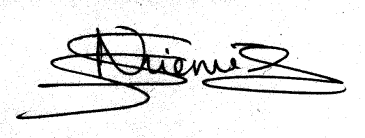 In opdracht van:Rolf Boot, voorzitter HONK BestuurIpe Piccardt-Brouwer, voorzitter HKN BestuurJacco Rempe , Directeur HONK GroepLeonie Steenvoorden, Directeur HKN HuisartsenP.S. Meer informatie vindt u op www.open-eerstelijn.nl.